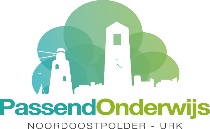 Jaarplan Samenwerkingsverband PO Noordoostpolder-Urk 2020-2021 – versie 030720Jaarplan Samenwerkingsverband PO Noordoostpolder-Urk 2020-2021 – versie 030720Jaarplan Samenwerkingsverband PO Noordoostpolder-Urk 2020-2021 – versie 030720Jaarplan Samenwerkingsverband PO Noordoostpolder-Urk 2020-2021 – versie 030720Jaarplan Samenwerkingsverband PO Noordoostpolder-Urk 2020-2021 – versie 030720Jaarplan Samenwerkingsverband PO Noordoostpolder-Urk 2020-2021 – versie 030720Bij ieder hieronder genoemd onderdeel geldt dat de resultaten worden besproken in de Werkgroep PO, dat de directeur zo nodig beslist tot aanvullend/aangepast beleid en dat door de directeur verantwoording wordt afgelegd tegenover het toezichthoudend bestuur.Bij ieder hieronder genoemd onderdeel geldt dat de resultaten worden besproken in de Werkgroep PO, dat de directeur zo nodig beslist tot aanvullend/aangepast beleid en dat door de directeur verantwoording wordt afgelegd tegenover het toezichthoudend bestuur.Bij ieder hieronder genoemd onderdeel geldt dat de resultaten worden besproken in de Werkgroep PO, dat de directeur zo nodig beslist tot aanvullend/aangepast beleid en dat door de directeur verantwoording wordt afgelegd tegenover het toezichthoudend bestuur.Bij ieder hieronder genoemd onderdeel geldt dat de resultaten worden besproken in de Werkgroep PO, dat de directeur zo nodig beslist tot aanvullend/aangepast beleid en dat door de directeur verantwoording wordt afgelegd tegenover het toezichthoudend bestuur.Bij ieder hieronder genoemd onderdeel geldt dat de resultaten worden besproken in de Werkgroep PO, dat de directeur zo nodig beslist tot aanvullend/aangepast beleid en dat door de directeur verantwoording wordt afgelegd tegenover het toezichthoudend bestuur.Bij ieder hieronder genoemd onderdeel geldt dat de resultaten worden besproken in de Werkgroep PO, dat de directeur zo nodig beslist tot aanvullend/aangepast beleid en dat door de directeur verantwoording wordt afgelegd tegenover het toezichthoudend bestuur.OnderwerpBeginsituatieDoelen 20-21ActiesPlanningAandachtspuntenSpeerpunt 1 Verdere verbetering ondersteunings-mogelijkheden basisscholenOuders betrekken bij ondersteunings-trajectOp het onderdeel ‘Betrekken van de ouders’ in de Zelfevaluatie Basisondersteuning scoort bijna de helft van de scholen zichzelf oranje – hier is m.a.w.verbetering mogelijk en nodig. - Bij minimaal 80% van de bij de TC aangeleverde dossiers is dit  voldoende of goed gedaan.-Tijdens ib-overleg wordt aandacht besteed aan voorbeelden van good practice en aan verbeterpunten.-Verzamelen gegevens:De TC beoordeelt de aangeleverde dossiers m.b.v. een vierpuntsschaal.Werkgroep PO:17 maart 2021Toezichthoudend bestuur:22 april 2021Speerpunt 1 Verdere verbetering ondersteunings-mogelijkheden basisscholenInzet externe specialistenAlle scholen kunnen een beroep doen op voor het samenwerkingsverband / voor het schoolbestuur werkzame specialisten. Er is verbetering mogelijk en nodig op de volgende onderdelen: vroegtijdig inroepen; de specialist opnieuw inzetten bij terugval; rond casuïstiek langdurig en structureel inzetten - Bij minimaal 80% van de bij de TC aangeleverde dossiers is dit  voldoende of goed gedaan.- Het belang van een effectieve inzet opnieuw onder de aandacht brengen van de scholen.-Verzamelen gegevens:De TC beoordeelt de aangeleverde dossiers m.b.v. een vierpuntsschaal.Werkgroep PO:17 maart 2021Toezichthoudend bestuur:22 april 2021OnderwerpBeginsituatieDoelen 20-21ActiesPlanningAandachtspuntenSpeerpunt 1 Verdere verbetering ondersteunings-mogelijkheden basisscholenOntwikkelings-perspectiefDe kwaliteit van de OPP’s is over het algemeen op orde. Eveneens is echter vastgesteld dat het opstellen van een kwalitatief goed OPP  een uitdaging blijft. Reden om hier aandacht aan te blijven besteden.-Alle ib’ers en externe specialisten weten wanneer een OPP gesteld moet worden.-Binnen iedere school zijn heldere afspraken over verantwoordelijkheden en taken rond het opstellen en uitvoeren van OPP’s.-In minimaal 95% van de gevallen is het OPP dat onderdeel uitmaakt van een TC-dossier van voldoende kwaliteit.-Jaarlijks wordt tijdens ib-overleg aandacht besteed aan het werken met OPP’s en de afspraken hieromtrent.- Verzamelen gegevens:De school krijgt feedback van de TC op het OPP dat onderdeel uitmaakt van het ingeleverde dossier. De feedback wordt centraal (geanonimiseerd) geregistreerd.Werkgroep PO:17 maart 2021Toezichthoudend bestuur:22 april 2021Speerpunt 1 Verdere verbetering ondersteunings-mogelijkheden basisscholenTijdig verwijzenHet speciaal (basis)onderwijs constateert soms dat wanneer de leerling eerder verwezen zou zijn, de onderwijsbehoeften minder complex waren geweest. -Een leerling wordt verwezen voordat er sprake is van ernstige verstoring van het welbevinden als gevolg van het verblijf in het basisonderwijs-Dit is bij minimaal 90% van de verwezen leerlingen het geval.Verzamelen gegevens:-Bij verwijzingen doet de TC een uitspraak over het tijdstip van aanmelding.-Ouders worden hierover bevraagd middels een onderdeel van de oudertevredenheidslijst.Werkgroep PO:17 maart 2021Toezichthoudend bestuur:22 april 2021OnderwerpBeginsituatieDoelen 20-21ActiesPlanningAandachtspuntenSpeerpunt 1 Verdere verbetering ondersteunings-mogelijkheden basisscholenInzet ondersteunings-gelden-Er worden veel middelen ingezet voor ondersteuning binnen de school, maar de relatie met de voor passend onderwijs ontvangen middelen is vaak niet duidelijk.- De scholen benoemen in hun verantwoording onvoldoende wat bereikt is dankzij de inzet van de gelden.-Alle gelden worden ingezet ten behoeve van de ondersteuning van kinderen met extra onderwijsbehoeften.-In minimaal 90% van de gevallen maakt de school voldoende duidelijk wat het effect is geweest van de ingezette gelden-Van de schoolbesturen wordt een verantwoor-ding gevraagd, op bestuurs- en op schoolniveau.-De verantwoording betreft een kalenderjaar; de scholen doen dat volgens een door het swv aangereikt format.-Van de scholen wordt daarbij gevraagd er attent op te zijn dat in de verantwoordingen op schoolniveaude ingezette formatie overeenkomt met de ontvangen geldende effecten van de inzet van middelen in concrete termen worden beschrevenWerkgroep PO:14 april 2021Toezichthoudend bestuur:17 juni 2021Gesprekspunt overleg directeur-schoolbestuur.Speerpunt 1 Verdere verbetering ondersteunings-mogelijkheden basisscholenOp peil houden basisonder-steuningEr is niet altijd een duidelijk verband tussen de resultaten van de zelfevaluatie basisondersteuning die de school uitvoert en de onderwerpen waar de school het er opvolgende jaar haar school-ontwikkeling op richt-Wanneer onderdelen uit de zelfevaluatie Basisondersteuning lager dan voldoende worden gescoord, neemt de school dit op in een verbeterplan.-Ieder schoolbestuur ondersteunt haar scholen hierbij aantoonbaar.-Scholen worden door het schoolbestuur bevraagd op de relatie tussen schoolontwikkeling en zelfevaluatie.Werkgroep PO:13 januari 2021Gesprekspunt overleg directeur-schoolbestuur.(Het betreft hier inde eerste plaats een verantwoorde-lijkheid op het niveau van het schoolbestuur.)OnderwerpBeginsituatieDoelen 20-21ActiesPlanningAandachtspuntenSpeerpunt 2 In stand houden en versterken dekkend netwerkGeen thuiszittersIn 19-20 was het beeld wat betreft volledig thuiszitten:- 1 leerling hele schooljaar- 1 leerling 4 maanden- 1 leerling 2 maanden- 1 leerling 1 maandBij de leerlingen die 4, 2, resp. 1 maand thuis zaten is het onderwijs steeds nauw betrokken geweest, middels het bieden van thuiswerk (en individuele instructies op school.)- Geen thuiszitters- Indien sprake is van (gedeeltelijk) thuiszitten, is de leerling in beeld bij het swv en bewaakt het swv dat er adequate acties worden ingezet.- Leerplicht en GGZ worden altijd betrokken.- Het aantal kinderen dat i.v.m. (dreigend) thuiszitten meer dan 2 dagen per week een zorgboerderij bezoekt is afgenomen.- Indien een leerling thuis dreigt te komen zitten, wordt dit door de school doorgegeven aan het swv,- De gemeenten (leerplicht) leveren maandelijks een overzicht aan van (gedeeltelijke) thuiszitters.-Wanneer thuiszitten aan de orde is, wordt z.s.m. een Ronde tafel georganiseerd waar afspraken gemaakt worden hoe de leerling terug naar onderwijs te leiden.- Afspraken uit Projectplan Thuiszittersvoorziening worden geïmplementeerd. Ervaringen worden gedurende het jaar geëvalueerd in een begeleidingscommissie bestaande uit, vertegenwoordiger ’s HeerenLoo, directeur Zonnebloemschool, vertegenwoordiger gemeente, directeuren samenwerkingsverbanden. -Vast agendapunt tijdens bijeenkomsten Werkgroep PO en toezichthoudend bestuur.Leerplicht en GGZ zijn altijd betrokken – leerplicht en samenwerkings-verband trekken gezamenlijk op.Speerpunt 2 In stand houden en versterken dekkend netwerkGespecialiseerd onderwijs voor jonge kinderenIn 19-20 is het gelukt alle jonge kinderen met een TLV een plek te bieden. De inschatting is dat het in 20-21 opnieuw een uitdaging zal blijken te zijn.-Voor alle kinderen in de leeftijd van 4 tot 7 jaar die gespecialiseerd onderwijs nodig hebben is er een passende plek binnen onze regio.De schoolbesturen is gevraagd op dit punt waar nodig en mogelijk samen te werken.Werkgroep PO:30 september 202010 februari 2021Toezichthoudend bestuur:11 maart 2021OnderwerpBeginsituatieDoelen 20-21ActiesPlanningAandachtspuntenSpeerpunt 3 Verregaande samenwerking onderwijs en jeugdhulpSterk pedagogisch klimaat-Niet op alle scholen is het pedagogisch beleid omschreven.-Op alle scholen is basiskennis aanwezig over het aanbod voor leerlingen met extra onderwijsbehoeften als gevolg van sociaal-emotionele problematiek.-Iedere school heeft beleid rond het bevorderen van sociaal-emotionele ontwikkeling. -Op alle scholen is bij een of meer teamleden verdiepte kennis aanwezig over het aanbod voor leerlingen met extra onderwijsbehoeften als gevolg van sociaal-emotionele problematiek.-Ieder schoolbestuur bewaakt het eerste punt.-Binnen ieder schoolbestuur worden de leerkrachten gestimuleerd zich te scholen op het aanbod voor genoemde leerlingen.Werkgroep PO:30 september 202010 februari 2021Toezichthoudend bestuur:11 maart 2021Gesprekspunt overleg directeur-schoolbestuur.Speerpunt 3 Verregaande samenwerking onderwijs en jeugdhulpMeldcode Kindermishande-ling en Huiselijk geweld-Alle scholen zijn op de hoogte van de Verbeterde Meldcode.-Op iedere school zijn schoolspecifieke afspraken gemaakt rond de Meldcode.-Met ib’ers en directeuren wordt aandacht besteed aan de Meldcode-Vanuit het samenwerkingsverband worden aandachtspunten aangereikt te gebruiken bij het opstellen van schoolspecifieke afspraken.Werkgroep PO:2 december 2020OnderwerpBeginsituatieDoelen 20-21ActiesPlanningAandachtspuntenSpeerpunt 3 Verregaande samenwerking onderwijs en jeugdhulpOndersteunings-teamDuidelijkheid over regievoeringAfstemming gedurende hulpverlenings-trajectenWe besteden hier aandacht aan omdat er soms verschil van inzicht is op dit punt tussen school en zorg.-Duidelijkheid over de regievoering is terugkerende knelpunt, ondanks eerdere aandacht hiervoor.Er zijn onvoldoende afspraken op dit punt met betrokken partijen. Daardoor is het is te veel afhankelijk van personen en specifieke situaties in hoeverre en hoe dit gebeurt.-Leerlingen worden tijdig besproken in het ondersteuningsteam.-Het samenwerkings-verband heeft afspraken met de gemeenten/sociale teams over de regievoeringMet de drie grootste zorgaanbieders zijn hierover afspraken gemaakt.-Aan dit onderwerp wordt aandacht besteed tijdens een bijeenkomst waar ib’ers en medewerkers GGD en sociaal team / CJG aanwezig zijn-Deze afspraken worden per gemeente gemaakt. -Dit wordt gezamenlijk met de gemeenten opgepakt.Bijeenkomsten nog te plannen.Werkgroep PO:2 december 2020Werkgroep PO:2 december 2020Werkgroep PO:2 december 2020Speerpunt 3 Verregaande samenwerking onderwijs en jeugdhulpAfstemming werkwijzen bao en vo-Geen specifieke doelen voor 20-21OnderwerpBeginsituatieDoelen 20-21ActiesPlanningAandachtspuntenSpeerpunt 4 Versterking onderwijsaanbod aan nieuwkomers / NT2-leerlingenIntensief aan bod voor NieuwkomersIn Noordoostpolder is een voorzieningen voor Nieuwkomers. De aantallen op Urk zijn te klein om een voorziening in te richten.-Voor alle Nieuwkomers vanaf groep 3 is een intensief aanbod (taalbad) beschikbaar.De schoolbesturen Urk verkennen met de gemeente hoe een intensief taalaanbod beschikbaar gesteld kan worden voor de Nieuwkomers op Urk.Werkgroep PO:2 september 2020Nadere aanvulling volgt zo nodig.Gesprekspunt overleg directeur-schoolbestuur.Speerpunt 4  Versterking onderwijsaanbod aan Nieuwkomers / NT2-leerlingenPassende ondersteuning op de basisschool (+ OPP)Mede afhankelijk van de ervaring die de school heeft met NT2-leerlingen/Nieuwkomers verschilt het aanbod voor deze leerlingen sterk per school.   -Voor iedere leerling die na een periode taalbad instroomt in een basisschool stelt de basisschool een OPP op.-Binnen ib-overleg wordt aandacht besteed aan de ingrediënten van een OPP voor Nieuwkomers die instromen in de basisschool.Agendapunt tijdens gezamenlijk ib-overleg op 13 april 2021Werkgroep PO:14 april 2021Aandachtspunt: overgang naar voSpeerpunt 4 Versterking onderwijsaanbod aan nieuwkomers / NT2-leerlingenBasiskennis op iedere basisschool + externe expertise inroepbaarHet aantal Nieuwkomers/NT2-leerlingen verschilt sterk tussen scholen. Omdat iedere school er mee te maken krijgt is het nodig dat op iedere school basiskennis aanwezig is en dat externe expertise snel ingeroepen kan worden.-Alle basisscholen kunnen een beroep doen op NT2-expertise.-Leerkrachten worden gestimuleerd om zich te scholen op het gebied van NT2-Op bestuursniveau zijn hierover afspraken gemaakt.-In het scholingsaanbod van het schoolbestuur is een cursus NT2/Nieuwkomers opgenomen.Werkgroep PO:2 september 2020Nadere aanvulling volgt zo nodig.Gesprekspunt overleg directeur-schoolbestuur.Speerpunt 5  Versterking aanbod begaafde leerlingenSchoolbeleid hoogbegaafdheidOp veel scholen is een protocol hoogbegaafd-heid aanwezig-Iedere school heeft schriftelijk vastgelegde afspraken rond signaleren en onderwijsaanbod-Deze afspraken worden regelmatig geactualiseerdDit wordt bewaakt door ieder schoolbestuur en zo nodig worden door het bestuur stimulerende maatregelen genomen.Werkgroep PO:2 september 2020Nadere aanvulling volgt zo nodig.Gesprekspunt overleg directeur-schoolbestuur.OnderwerpBeginsituatieDoelen 20-21ActiesPlanningAandachtspuntenSpeerpunt 5 Versterking aanbod begaafde leerlingenLeerkrachtvaar-dighedenDe afgelopen is al veel aandacht besteed aan scholing; het blijft echter nodig hier aandacht aan te blijven besteden.-Iedere leerkracht beschikt over basiskennis over het onderwijs aan hoogbegaafde leerlingen.-In ieder team is verdiepte expertise rond het aanbod aan hoogbegaafde leerlingen beschikbaar.In het cursusaanbod van de schoolbesturen is een leerkrachtcursus opgenomen. Werkgroep PO:2 september 2020Nadere aanvulling volgt zo nodig.Gesprekspunt overleg directeur-schoolbestuur.Speerpunt 5  Versterking aanbod begaafde leerlingenHoogbegaafd-heidscoördinatorOp de meeste scholen is een hoogbegaafdheids-coördinator. Niet overal is duidelijk wat er van de coördinator wordt verwacht.-Op iedere basisschool is  een hoogbegaafdheids-coördinator.Rol, verantwoordelijkheid en taken zijn duidelijk omschreven.-Tijdens overleg tussen de hb-coördinatoren wordt hier aandacht aan besteed.Werkgroep PO:2 september 2020Nadere aanvulling volgt zo nodig.Gesprekspunt overleg directeur-schoolbestuur.Speerpunt 5 Versterking aanbod begaafde leerlingenAfstemming aanbod bovenschoolse groep en basisschoolDe indruk is dat de leerling tot nu toe weliswaar werk meekrijgt om te maken in de groep, maar dat er vaak nog te weinig sprake is van een samenhangend onderwijsaanbod gedurende de hele week.Bij iedere combi bovenschoolse groep en aanleverende basisscholen zijn er afspraken over de afstemming van het onderwijsaanbod-Dit onderwerp vormt onderdeel van de uitwisseling tussen de leerkrachten bovenschoolse groepen.-Dit wordt getoetst middels de bevraging (door swv) in het kader van het activiteitenplan hoogbegaafdheid.Werkgroep PO:4 november 2020Toezichthoudend bestuur:19 november 2020Speerpunt 5  Versterking aanbod begaafde leerlingenExterne specialist beschikbaarHet verschilt per schoolbestuur in hoeverre een beroep gedaan kan worden op een specialist. De indruk is dat de specialist vooral wordt gevraagd voor individuele casuïstiek.-Iedere school kan een beroep doen op een specialist hoogbegaafd-heid.-Iedere school weet voor welke type vragen de specialist benaderd kan worden.-Ieder schoolbestuur voorziet hierin. -Vanuit de subsidie Hoogbegaafdheid stelt het samenwerkingsverband gelden beschikbaar voor de RITHA-opleiding door twee personen.Werkgroep PO:2 september 2020Nadere aanvulling volgt zo nodig.Gesprekspunt overleg directeur-schoolbestuur.OnderwerpBeginsituatieDoelen 20-21ActiesPlanningAandachtspuntenSpeerpunt 5  Versterking aanbod begaafde leerlingenBeschikbaarheid experts ‘dubbel bijzonder’ / uitzonderlijk begaafdHet samenwerkings-verband heeft contacten met experts ‘dubbel bijzonder’ / ‘uitzonderlijk hoogbegaafd’ die bij casuïstiek ingeschakeld kunnen worden.vvvvvvvvSpeerpunt 5  Versterking aanbod begaafde leerlingenDoorgaande lijn bao-voVoor groep 8-leerlingen is een verrijkingsaanbod beschikbaar, aangeboden door het voortgezet onderwijs i.s.m. net basisonderwijs. Geen specifieke doelen voor 20-21.Speerpunt 6  Versterking aanbod PRO / BB-leerlingenAanbod praktisch georiënteerde leerlingenDelen ervaringenTot nu toe zijn er verschillende initiatieven die echter niet beschikbaar zijn voor alle leerlingen uit de doelgroep. -Ieder schoolbestuur heeft beleid opgesteld ten aanzien van een aanbod praktisch georiënteerde leerlingen.Gedurende het schooljaar worden ervaringen uitgewisseld middels de Werkgroep PO.Werkgroep PO:30 september 2020Nadere aanvulling volgt daarna.Gesprekspunt overleg directeur-schoolbestuur.Speerpunt 6  Versterking aanbod PRO / BB-leerlingenSpecialist praktisch georiënteerde leerlingenEr zijn personen met expertise op dit onderdeel – hoogstens te benaderen via informele kanalen.-Binnen ieder schoolbestuur is een specialist praktisch georiënteerde leerlingen aangewezen. -Er zijn afspraken gemaakt over rol, taak, verantwoordelijkheid en inzetbaarheid.Werkgroep PO:30 september 2020Nadere aanvulling volgt daarna.Gesprekspunt overleg directeur-schoolbestuur.OnderwerpBeginsituatieDoelen 20-21ActiesPlanningAandachtspuntenAanvullend doelToeleiding naar s(b)oTermijnenDe voorgaande jaren is dit doel gehaald-Er zit maximaal 6 weken tussen aanmelding TC en afgifte TLV (indien toegekend)-Er zit maximaal 6 weken tussen aanmelding en plaatsing s(b)o – geen wachtlijsten- Monitoring a.h.v. overzichten TCWerkgroep PO:10 februari 2021Toezichthoudend bestuur:11 maart 2021Aanvullend doelToeleiding naar s(b)oKwaliteit dossiersIn 19-20 was bij ongeveer 30% van de aangeleverde dossiers niet optimaal gebruik gemaakt van de expertise van orthopedagoog/externe specialist. Bij een kleine 40% van de aangeleverde dossiers was de kwaliteit van de aangeleverde informatie niet optimaal. -De aangeleverde info is bij alle dossiers van voldoende kwaliteit-De beschikbare ondersteuningsmogelijkheden zijn bij alle dossiers  voldoende benut.- De TC vult bij ieder dossier een feedbackformulier in voor de school.-Op basis van patronen in de feedbackgegevens worden zo nodig acties uitgezet.- De schoolbesturen sturen op het vroegtijdig en effectief inzetten van externe expertise. Binnen de Werkgroep PO worden op dit punt ervaringen uitgewisseld en worden voorbeelden van ‘good practice’ verzameld.Werkgroep PO:10 februari 2021Toezichthoudend bestuur:11 maart 2021Tijdens ib-overleg aandacht besteden aan het aanleveren van adequate info.OnderwerpBeginsituatieDoelen 20-21ActiesPlanningAandachtspuntenAanvullend doelToeleiding naar s(b)oTevredenheidIn 19-20 zijn de doelen gehaald.Respons door ouders is een punt van zorg – in 20-21 ouders nog meer expliciet verzoeken om de vragenlijst in te vullen. Daarnaast uitbreiden met telefonische bevraging.-Ouders en school zijn in 90% van de gevallen tevreden over de gang van zaken- Ouders en school ontvangen een digitaal tevredenheidsformulier na een TC-bespreking.- Bij het telefoongesprek dat de TC-voorzitter met de ouders voert, wordt de ouders verzocht om het tevredenheidsformulier in te vullen.-Aanvullend: telefonische bevraging van een aantal ouders.Werkgroep PO:10 februari 2021Toezichthoudend bestuur:11 maart 2021Aanvullend doelFinancieel beleidVoldoen aan financiële verplichtingenIn 19-20 hebben zich geen verontrustende zaken voorgedaan. Het beleid is uitgevoerd volgens planning.-Het samenwerkingsverband voert een degelijk financieel beleid.-Het samenwerkings-verband heeft een goed zicht op de stand van zaken van / ontwikkelingen rond de financiën Planning financiële cyclus gekoppeld aan de vergaderingen toezichthoudend bestuur:Meerjarenbegroting:november: bespreking eerste versie volgende schooljaar-april: goedkeuring versie volgend schooljaarJaarverslag:april: bespreking conceptjuni: goedkeuringDriemaandelijkse rapportages:april, september, november, februariOnderwerpBeginsituatieDoelen 20-21ActiesPlanningAandachtspuntenAanvullend doelFinancieel beleidEen deelname-percentage sbo van maximaal 2% / jaarlijks max. 0,4% naar s(b)oEen deelnameper-centage so van maximaal 1,6% / jaarlijks maximaal 0,3% naar soIn 19-20 is het doel wat betreft aantal so-verwijzingen niet behaald. Wat betreft het aantal sbo-verwijzingen is het beeld nog niet duidelijk bij het opstellen van dit plan.-De verwijzingsdoelen worden gehaald op het niveau van samenwerkingsverband en schoolbestuur.-Eventueel aanvullend beleid leidt niet tot negatieve consequenties op leerlingniveau.-Monitoring gedurende het schooljaarVast agendapunt tijdens bijeenkomsten Werkgroep PO en toezichthoudend bestuurOp bestuursniveau blijven inzetten op versterking kwaliteit basisondersteuning, middels aanbieden/stimu-leren scholing, sturen op  inzetten externe expertise, stimuleren effectief inzetten financiële middelen